Colegio san Fernando College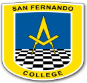 Dpto. de ArtesProfesor: Luis David Contreras Moreno.Educación TecnológicaEstimado estudiante,  hoy comienza el invierno y los pueblos originarios de Chile lo celebran, WE TRIPANTU dando inicio a un nuevo año; por tal motivo te invito a realizar una sopa de letras usando las siguientes palabras: MAPUCHE, WE TRIPANTU, CANELO, MACHI, MAPUDUNGUN; aplicando lo aprendido de Excel. Debes finalizar el trabajo y enviarlo al siguiente correo: lcontreras@sanfernandocollege.cl La evaluación se realizará según la siguiente Pauta de CotejoPauta de CotejoAsignatura		: Educación TecnológicaProfesor		: Luis David Contreras MorenoNombre del Estudiante: …………………………………………………………………………………………………..Curso			: ………………………………………………Habilidades de aprendizaje: Comprender instrucciones,  aplicar, crear.Puntaje total:Que tengas un buen fin de semana y cuidarse mucho.Nombre Docente:  Luis David Contreras Moreno Guía N° 13 Título de guía: uso del programa ExcelObjetivo de Aprendizaje: OA 5 : Usar software para organizar y comunicar resultados de investigación.Nombre EstudianteCurso: 5° A-B-CActividadesActividadesPuntajePuntajePuntaje ObtenidoManejar planillas de cálculoManejar planillas de cálculoMenú inicioMenú inicio77Menú insertarMenú insertar77Menú diseño de páginaMenú diseño de página77Menú fórmulasMenú fórmulas77Menú vista77